1. AMAÇ:Hastanemiz servislerinde bulunan aspiratör cihazının doğru kullanımını sağlamak ve aspirasyonişlemini gerçekleştirmek.2. SORUMLULAR:● Doktor● Hemşire●  Att● Anestezi teknisyeni● Ebe● Personel3. KULLANIMI:3.1.  Aspiratörün kavanozunun yerleşip yerleşmediği kontrol edilir.3.2.  Aspiratör hortumu ve kullanılacak uygun aspirasyon sondası takılır.3.3. Açma düğmesi “On” yönünde çevrilir.3.4. Hastanın önce ağız sonra burun yoluyla sekrasyonu alınana kadar aspire edilir.3.5. Hasta entübe ise endotrakeal tüpün içi steriliteyi bozmayacak şekilde aspire edilir.3.6.  Aspirasyon işlemi bittikten sonra, aspirasyon sondası çıkarılarak tıbbi atık çöpüne atılır.3.7. Aspirasyon işlemi tamamlandıktan sonra “Off” yönünde çevrilerek cihaz kapatılır.3.8.  Aspirasyon hortumu antiseptik solüsyon içeren sudan geçirilir.3.9. Yeniden kullanıma hazırlamak için aspiratör, personel tarafından temizlik talimatına uygunolarak temizlenir.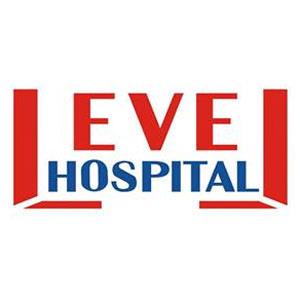 ASPİRATÖR CİHAZI  KULLANMA TALİMATIDÖKÜMAN KODUMC.TL.17ASPİRATÖR CİHAZI  KULLANMA TALİMATIYAYIN TARİHİ25.07.2016ASPİRATÖR CİHAZI  KULLANMA TALİMATIREVİZYON TARİHİ09.05.2017ASPİRATÖR CİHAZI  KULLANMA TALİMATIREVİZYON NO01ASPİRATÖR CİHAZI  KULLANMA TALİMATISAYFA1/1HAZIRLAYANKONTROL EDENONAYLAYANPERFORMANS VE KALİTE BİRİMİBAŞHEKİM